О начале отопительного периода 2022-2023 годов в отдельных учрежденияхВ соответствии с Постановлением Правительства Приднестровской Молдавской Республики от 28 декабря 2017 года N 376 «Об утверждении Положения, структуры и предельной штатной численности Министерства экономического развития Приднестровской  Молдавской  Республики» (САЗ 18-1), с изменениями и дополнениями, внесенными постановлениями Правительства Приднестровской Молдавской Республики от 28 декабря 2017 года N 377 (САЗ 18-1), от 7 июня 2018 года № 187(САЗ 18-23),   от 14 июня 2018 года № 201 (САЗ 18-25), от 6 августа 2018 года № 269 (САЗ 18-32), от 10 декабря 2018 года № 434 (САЗ 18-50), от 26 апреля 2019 года № 145 (САЗ 19-16), от 31 мая 2019 года № 186 (САЗ 19-21), от 22ноября 2019 года № 405 (САЗ 19-46),от 26декабря 2019 года № 457 (САЗ 19-50),от 26декабря 2019 года № 459 (САЗ 20-1), от 25 февраля 2020 года № 40 (САЗ 20-9), от 6 июля 2020 года № 231 (САЗ 20-28), от 10 ноября 2020 года № 395 (САЗ 20-46), от 20 января 2021 года № 9 (САЗ 21-3), от 30 июля 2021 года № 255 (САЗ 21-30), от 30 декабря 2021 года № 424 (САЗ 21-52), от 24 января 2022 года № 19 (САЗ 22-03), от 14 апреля 2022 года № 133 (САЗ 22-14), от 09 июня 2022 года № 210 (САЗ 22-14), от 16 августа 2022 года № 300 (САЗ 22-32), на основании СНиП ПМР 23-01-02 «Строительная климатология и геофизика», в связи с прогнозируемым понижением температуры наружного воздуха,  приказываю:1.ООО «Тираспольтрансгаз-Приднестровье» обеспечить отпуск природного газа на цели отопления с 8.00 часов 17 октября 2022 годав учреждения Приднестровской Молдавской Республики согласно Приложению к настоящему Приказу. 2. Организациям всех форм собственности, обеспечивающим предоставление услуг по теплоснабжению, и владельцам ведомственных котельных начать отопительный период 2022-2023 годов 17октября 2022 года и обеспечить подачу теплоносителя в магистральные и внутриквартальные тепловые сети отопления с 8.00 часов 17октября 2022 года.3. Организациям, обеспечивающим предоставление услуг по теплоснабжению, и владельцам ведомственных котельных произвести подачу тепловой энергии потребителям на основании договоров теплоснабжения, заключенных в соответствии с законодательством Приднестровской Молдавской Республики.4. Направить настоящий Приказ в государственные средства массовой информации для оповещения всех заинтересованных юридических и физических лиц.6. Контроль по исполнению настоящего Приказа оставляю за собой.Заместитель Председателя ПравительстваПриднестровской Молдавской Республики – министр                                                                                                             С.А. ОболоникПриложение к ПриказуМинистерства экономического развития Приднестровской Молдавской Республики от 14 октября 2022 года №11401. Лечебно-профилактические учреждения Министерства здравоохранения Приднестровской Молдавской Республики;2. Учреждения с круглосуточным пребыванием граждан Министерства по социальной защите и труду Приднестровской Молдавской Республики;3. Муниципальные дошкольные общеобразовательные учреждения по всем государственным администрациям городов и районов Приднестровской Молдавской Республики;4. Муниципальные общеобразовательные учреждения по всем государственным администрациям городов и районов Приднестровской Молдавской Республики;5. Муниципальные объектыпо государственным администрациям городов и районов Приднестровской Молдавской Республики:-  По Государственной администрации Дубоссарского района и города Дубоссары: 	1) МУ «Центр реабилитации детей с особыми потребностями жизнедеятельности», г. Дубоссары, ул. Пляжная, 7а;	2) Дубоссарская специальная коррекционная школа-интернат для детей с нарушением интеллекта, г. Дубоссары, ул. Свердлова 8.- По Государственной администрации Рыбницкого района и г. Рыбница:	1) МОУ «Рыбницкая средняя общеобразовательная школа-интернат», г. Рыбница, ул. Маяковского, 39;	2) МУ «Дом для одиноких престарелых и инвалидов, ветеранов войны, труда и военной службы», Рыбницкий район, с. Воронково.   3) МСКОУ «Школа-детский сад, коррекционная для детей с нарушением опорно-двигательного аппарата», г. Рыбница, ул. Юбилейная, 54;         - ПоГосударственной администрации г. Тирасполь:1) МОУ «Детский дом № 1», г. Тирасполь, ул. Крупской, 33; 2) МОУ «Специальная (коррекционная) общеобразовательная школа-интернат VIII вида», г. Тирасполь, ул. Каховская, 17;3) МС(К)ОУ №44 г. Тирасполь, ул. Р. Люксембург, 73;4) МС(К)ОУ №2 г. Тирасполь, ул. К. Либкнехта, 144, и 144А.        - ПоГосударственной администрации г. Бендеры:          1) МОУ «Бендерская специальная (коррекционная) образовательная школа-интернат VIII вида», г. Бендеры, ул. Первомайская, 36;6. Объекты Министерства обороны Приднестровской Молдавской Республики:1) ГОУ «Тираспольское Суворовское военное училище», г. Тирасполь, ул. Зелинского, 2.7. Объекты Министерства внутренних дел Приднестровской Молдавской Республики:1) ГОУ «Республиканский кадетский корпус им. светлейшего князя Г. А. Потемкина-Таврического», г. Бендеры, ул. Зои Космодемьянской, 8 «б».8. ООО «БУФ Инфо Сервис» (ООО «БИС») госпиталь в/г 65/1, г. Тирасполь, бульвар Гагарина, 1.Рассылка:1 экз. – Департамент энергетики и ЖКХ;2 экз. – Государственные администрации городов и районов (8);3 экз. – ООО «Тираспольтрансгаз-Приднестровье»;4 экз. – МГУП «Тирастеплоэнерго»;5 экз. – ЗАО «Молдавская ГРЭС»;6 экз. - МУП «Бендерытеплоэнерго»;7 экз. – Радио ПМР, телевидение ПМР.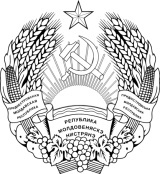 